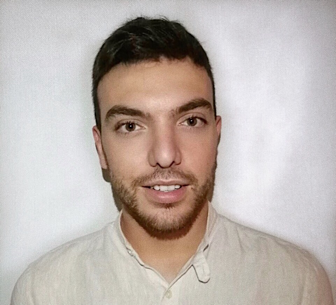 Jose Casañ PerellóGraduado en Biotecnología y Máster en Estilismo en Moda, Publicidad y Medios Audiovisuales24/11/1994 Calle Albacete 27, Valencia 699568917 – jose_c67@hotmail.com